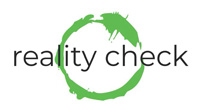 RELEASE OF INFORMATIONAs an employee, contractor, recovery coach, or volunteer for and with Reality Check of Jaffrey, NH, I agree concerns in my performance while working, contracting, serving, or volunteering in any capacity for or on behalf of Reality Check, can and shall be shared with and addressed by my immediate supervisor, CEO/President, and/or the Reality Check Board of Directors.
Such concerns will be addressed within 21 days of being brought to the administration and/or Board of Directors, and a decision to continue in any capacity for or on behalf of Reality Check will be provided to me in writing.I understand and agree with the above statements and will comply with any decision made by Reality Check Administration. 
______________________________                              ____________
     Signature                                                                               Date
_____________________________                                _____________
Supervisor Signature                                                                  Date                 
____________________________                                    ____________
CEO/BOD Representative                                                         Date